Eiropas Lauksaimniecības fonda lauku attīstībai Latvijas Lauku attīstības programmas 2014.—2020. gadam pasākuma „Starpteritoriālā un starpvalstu sadarbība" ietvarosprojekts “Tūristam draudzīgs Latgales uzņēmējs digitalizācijas laikmetā”Projekta Nr. 19-00-A019.332-000007Nodarbību cikls "Tūrisma pakalpojuma veidošanas ABC" 5.nodarbība “Interešu un dzīvesstila tūrisma produkti, lauku saimniecības, ģimenes uzņēmumi, un mājražotāji tūrisma piedāvājuma veidošanā. ”klātienes praktiskais seminars2022.gada 29. aprīlī, piektdienaMērķauditorija: Latgales reģiona uzņēmēji vai potenciālie tūrisma piedāvājuma veidotāji. Mērķis: Iepazīstināt dalībniekus ar teorētisko un praktisko bāzi kvalitatīva un mūsdienīgi funkcionējoša dzīvesstila un interešu  tūrisma piedāvājuma veidošanai, izpratni, kas jāņem vērā veidojot , uzturot un attīstot atbilstoši pieprasījuma izmaiņām  mūsdienīgu interešu un dzīvesstila lauku saimniecību, ģimenes uzņēmu un mājražotāju  tūrisma produktu veidošanā.Ko uzņēmējs iegūs: informāciju un izpratni par jēdzieniem un būtību ar interešu un dzīvesstila tūrisma piedāvājuma pamatjautājumiem, pieprasījuma un piedāvājuma  situāciju Latgalē un praktiskiem piemēriem. Semināru vadīs Līga Kondrāte, Ludzas novada tūrisma informācijas centra vadītāja un pieredzē dalīsies SIA Organic Products īpašnieces Zandas Trukšānes un Ludzas amatnieku centra vadītājs Ēriks Kondrāts Norises vieta, moderators:  29.04.2022,  Adrese : SIA Organic Products ražotnes ēkā, Baznīcas ielā 50, Ludzā, Tālavijas ielā 27a, Ludzas Amatnieku centra telpās.Moderators Ligita Karvele , e-pasts latgales.uznemejs@gmail.comLai piedalītos seminārā, pieteikšanās obligāta. Pieteikšanās, aizpildot pieteikuma anketu.  Pieteikuma saite: https://ej.uz/PietMajrazotajiSeminārs ir bez maksas.Vairāk informācijas savā partnerībā: Ludzas rajona partnerība - koordinatore Sandra Palma, ludzaspartneriba@inbox.lv;Rēzeknes rajona kopienu partnerība - izpilddirektore Ineta Elksne, ineta.elksne@rezeknespartneriba.lvPreiļu rajona partnerība - valdes locekle Valija Vaivode, preilupartneriba@inbox.lv;Ziemeļlatgales partnerība – stratēģijas administratīvā vadītāja Ieva Leišavniece, ieva.leisavniece@yandex.com;Krāslavas rajona partnerība - stratēģijas administratīvā vadītāja Zane Ločmele, kraslavaspartneriba@inbox.lvDaugavpils un Ilūkstes novadu partnerība „Kaimiņi" - koordinatore Inga Krekele, inga.krekele@gmail.comProjekta mērķis: Veicināt uzņēmējdarbības attīstību Latgalē, izmantojot e-vides piedāvātās iespējas un apmācot uzņēmējus darbam ar tūristiem. Projekta realizācija ir iespēja sekmēt uzņēmējdarbības attīstību, tas ir ilgtermiņa ieguldījums Latgales reģiona uzņēmējdarbībā. Plānots, ka projekta rezultāts – Latgales reģiona uzņēmējdarbības attīstības stratēģija - būs viens no pamatiem, ko vietējās rīcību grupas iekļaus savās Sabiedrības virzīta vietējās attīstības stratēģijās, tādējādi paredzot aktivitātes uzņēmējdarbības attīstībai jaunajā plānošanas periodā.  Projekta ietveros plānots organizēt apmācību ciklus – semināru ciklus visās sešās Latgales reģiona vietējās rīcību grupās, aptverot 19 novadu teritorijas (Aglonas, Baltinavas, Balvu, Ciblas, Dagdas, Daugavpils, Ilūkstes, Kārsavas, Krāslavas, Līvānu, Ludzas, Preiļu, Rēzeknes, Riebiņu, Rugāju, Vārkavas, Viļakas, Viļānu un Zilupes).  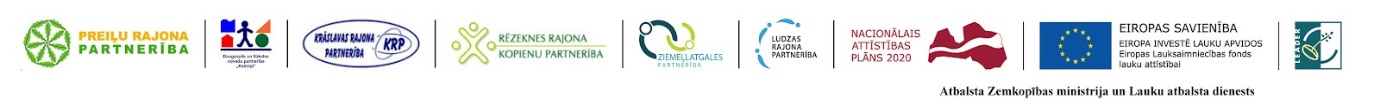 LaiksAktivitātePraktiskas piezīmes10:30 - 11:00 Dalībnieku reģistrācija,  rīta kafija ar mājražotājas Mārītes kūciņām.Baznīcas iela 50, SIA Organic Products ražotnes ēkā.11:00 - 13:20Semināra teorētiskā daļa. Interešu un dzīvesstila tūrisma produkti, lauku saimniecības, ģimenes uzņēmumi, un mājražotāji tūrisma piedāvājuma veidošanā. Baznīcas iela 50, SIA Organic Products ražotnes ēkā.13:20 – 14.00Semināra praktiskā daļa.  Mājražotāju un saimniecību tūrisma piedāvājuma specifika, plānošana, * finanšu piesaiste ( realizēti vairāki ES, pašvaldības finanšu piesaistes projekti),* pārdošana ( izveidots internetveikals www.orproducts.lv),* jaunas tehnoloģijas (Saldējot žāvēti (sublimēti) produkti)   u.c. ar tēmu saistīti jautājumi.Baznīcas iela 50, SIA Organic Products ražotnes saimnieces Zandas Trukšānes pieredzes stāsts.14:00 - 14:10Dodamies kājām uz latgaļu kukņu Ludza, Tālavijas ielas 28.14:10 - 15.00Pusdienas Ludzas Amatnieku centra latgaļu kukņā.Ludza, Tālavijas ielas 28. Latgales kulinārā mantojuma ēdieni un piedāvājums tūristiem mājas kafejnīcu dienu piedāvājums, vietējā alus degustāciju, latgaļu pusdienu uz plosta  piedāvājums15:00 - 16:00Pieredzes stāsts 15 gadu darbā Ludzas amatnieku centra piedāvājuma veidošana, jaunu produktu radīšana, elastīga pielāgošanās pieprasījuma tendencēm un risku pārvarēšanaLudza, Tālavijas ielas 27a. Ludzas Amatnieku centra telpās. Tirgus izpētes un piedāvājuma veidošana atbilstoši pieprasījuma izmaiņām specifika un praktiskie jautājumi.16:00- 16.15Jautājumi un diskusijas. Kafijas pauze.Ludza, Tālavijas ielas 28.